ДОГОВОР № /16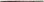 оказания платных образовательных услуг                                                                                                                                        г. Барнаул                                                                                «____»_____________________ 20__г.    (место заключения договора)	                                                                 (дата заключения договора)Муниципальное бюджетное дошкольное образовательное учреждение «Детский сад №87» общеразвивающего вида__________________________________________________(полное наименование и фирменное наименование (при наличии) организации, осуществляющей образовательную деятельность по дополнительным общеобразовательным программам)осуществляющее образовательную деятельность (далее Организация) на основании лицензии от «30» июня 2011 г. №477 серия А выданной Главным управлением образования и молодежной политики Алтайского края_______________________________________________(дата и номер лицензии) (наименование лицензирующего органа)Расположенное по адресу: 656036, г. Барнаул, ул. Петра Сухова,54а_______________________именуемое	в	дальнейшем	”Исполнитель”,	в	лице заведующего Тараниной Надежды Николаевны__________________________________________________________________(наименование должности, фамилия, имя, отчество (при наличии) представителя Исполнителя)действующего на основании Устава и____________________________________________________________________________(фамилия, имя, отчество (при наличии) законного представителя несовершеннолетнего лица, зачисляемого на обучение)место жительства (место нахождения), телефон ________________________________________________________________________________________________________________________________________________________паспорт ____________________________________________________________________________(серия, номер, дата выдачи, орган)именуем___	в дальнейшем ”Заказчик”,	действующий	в	интересах несовершеннолетнего   ____________________________________________________________________________                                                                                        (фамилия, имя, отчество (при наличии) именуем_ в дальнейшем ”Обучающийся”, именуемые Стороны, заключили настоящий Договор о нижеследующем:I. Предмет Договора1.1.Исполнитель обязуется оказать образовательную услугу, а Обучающийся (Заказчик) обязуется оплатить образовательную услугу________________________________________________________________________________________________________________________________________________________(наименование дополнительной общеобразовательной программы; форма обучения, вид, уровень и (или) направленность общеобразовательной программы (часть образовательной программы определенного уровня, вида и (или) направленности)Продолжительность обучения составляет____________________________________________.II. Права Исполнителя, Заказчика и Обучающегося2.1.Исполнитель вправе самостоятельно осуществлять образовательный процесс, устанавливать системы оценок;2.2.Заказчик вправе получать информацию от Исполнителя по вопросам:2.2.1. Организации и обеспечения, надлежащего исполнения услуг, предусмотренных разделом настоящего договора2.2.2. Успеваемости, поведения обучающегося к учебе и его способностях в отношении обучения по предмету учебного плана.2.3. Обучающийся вправе:  2.3.1. Получать информацию от Исполнителя по вопросам организации и обеспечения надлежащего предоставления услуг, предусмотренных разделом I настоящего Договора;2.3.2. Обращаться к Исполнителю по вопросам, касающимся образовательного процесса; 2.3.3. Пользоваться в порядке, установленном локальными нормативными актами, имуществом Исполнителя, необходимым для освоения образовательной программы.2.3.4. Принимать в порядке, установленном локальными нормативными актами, участие в социально-культурных, оздоровительных и иных мероприятиях, организованных Исполнителем.2.3.5. Получать полную и достоверную информацию об оценке своих знаний, умений, навыков и компетенций, а также о критериях этой оценки.Ш. Обязанности Исполнителя, Заказчика и Обучающегося3.1. Исполнитель обязан: 3.1.1.	Зачислить Обучающегося,	выполнившего установленные законодательством Российской Федерации, учредительными документами, локальными нормативными актами Исполнителя условия приема. 3.1.2. Довести до Заказчика информацию, содержащую сведения об оказании платных образовательных услуг в порядке и объеме, которые предусмотрены Федеральным законом от 29.12.2012№273-ФЗ «Об образовании в Российской Федерации», Законом Российской Федерации от 07.02.1992 №2300-1 «О защите прав потребителей». 3.1.3. Организовать и обеспечить надлежащее оказание образовательных услуг, предусмотренных разделом I настоящего Договора. Образовательные услуги оказываются в соответствии с учебным планом и расписанием занятий Исполнителя. 3.1.4. Обеспечить для проведения занятий помещения, соответствующие санитарным и гигиеническим требованиям, а также оснащение, соответствующее обязательным нормам и правилам, предъявляемым к образовательному процессу. 3.1.5. Во время оказания платных образовательных услуг проявлять уважение к личности обучающегося, оберегать его от всех форм физического и психологического насилия, обеспечить условия укрепления нравственного, физического и психологического здоровья, эмоционального благополучия Обучающегося с учетом его индивидуальных особенностей.3.1.6. Обеспечить Обучающемуся предусмотренные выбранной образовательной программой условия ее освоения. 3.1.7. Сохранить место за Обучающимся в случае пропуска занятий по уважительным причинам (с учетом оплаты услуг, предусмотренных разделом  настоящего Договора). 3.1.8. Принимать от Обучающегося и (или) Заказчика плату за образовательные услуги. 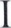 3.1.9. Уведомить Заказчика о нецелесообразности оказания Обучающемуся платных образовательных услуг в объеме, предусмотренном разделом  настоящего Договора, вследствие его индивидуальных особенностей, делающих невозможным или педагогически нецелесообразным оказание данных услуг.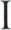 3.2. Заказчик обязан своевременно вносить плату за оказываемые Обучающемуся образовательные услуги, указанные в разделе настоящего Договора, в размере и порядке, определенных настоящим Договором, а также предоставлять платежные документы, подтверждающие такую оплату.3.3. Обучающийся обязан соблюдать требования, установленные в статье 43 Федерального закона от 29.12.2012 У927З-ФЗ «Об образовании в Российской Федерации», в том числе:3.3.1. Выполнять задания для подготовки к занятиям, предусмотренным учебным планом. 3.3.2. Извещать Исполнителя о причинах отсутствия на занятиях. 3.3.3.Соблюдать требования учредительных документов, правила внутреннего распорядка и иные локальные нормативные акты Исполнителя.IV. Стоимость услуг, сроки и порядок их оплаты4.1. Полная стоимость платных образовательных услуг за весь период обучения Обучающегося составляет _____________________________________________________ рублей. Увеличение стоимости образовательных услуг после заключения Договора не допускается. 4.2. Оплата производится в срок ежемясячно  не позднее 10 числа текущего месяца (период оплаты (единовременно, ежемесячно, ежеквартально, по четвертям, полугодиям или иной платежный период) и время оплаты (например, не позднее определенного числа периода, подлежащего оплате, или не позднее определенного числа периода, предшествующего (следующего) за периодом оплаты))в безналичном порядке на счет, указанный в разделе IХ настоящего Договора.4.3. На оказание платных образовательных услуг, предусмотренных настоящим Договором, должна быть составлена смета. Составление такой сметы по требованию Заказчика или Исполнителя обязательно. В этом случае смета становится частью Договора. 4.4. О фактическом исполнении Договора и предоставлении платных образовательных услуг Сторонами составляется Акт приемки-передачи оказания услуг.V. Порядок изменения и расторжения договора5.1. Условия, на которых заключен настоящий Договор, могут быть изменены по соглашению Сторон или в соответствии с законодательством Российской Федерации. 5.2. Настоящий Договор может быть расторгнут по соглашению Сторон. 5.3. Настоящий Договор может быть расторгнут по инициативе Исполнителя в одностороннем порядке в случаях: просрочки оплаты стоимости платных образовательных услуг; невозможности надлежащего исполнения обязательства по оказанию платных образовательных услуг вследствие действий (бездействия) Обучающегося; в иных случаях, предусмотренных законодательством Российской Федерации.5.4. Настоящий Договор расторгается досрочно: по инициативе Обучающегося или родителей (законных представителей) несовершеннолетнего Обучающегося; по инициативе Исполнителя в случае применения к Обучающемуся, достигшему возраста пятнадцати лет, отчисления как меры дисциплинарного взыскания; по обстоятельствам, не зависящим от воли Обучающегося или родителей (законных представителей) несовершеннолетнего Обучающегося и Исполнителя, в том числе в случае ликвидации Исполнителя.5.5. Исполнитель вправе отказаться от исполнения обязательств по Договору при условии полного возмещения Заказчику убытков. 5.6. Обучающийся (Заказчик) вправе отказаться от исполнения настоящего Договора при условии оплаты Исполнителю фактически понесенных им расходов, связанных с исполнением обязательств по Договору.VI. Ответственность Исполнителя, Заказчика и Обучающегося6.1. За неисполнение или ненадлежащее исполнение своих обязательств по Договору Стороны несут ответственность, предусмотренную законодательством Российской Федерации и Договором.6.2. При обнаружении недостатка образовательной услуги, в том числе оказания ее не в полном объеме, предусмотренном образовательными программами (частью образовательной программы), Заказчик вправе по своему выбору потребовать:6.2.1. Безвозмездного оказания образовательной услуги; 6.2.2. Соразмерного уменьшения стоимости оказанной образовательной услуги;6.2.3. Возмещения понесенных им расходов по устранению недостатков оказанной образовательной услуги своими силами или третьими лицами. 6.3. Заказчик вправе отказаться от исполнения Договора и потребовать полного возмещения убытков, если в ___ срок недостатки образовательной услуги не устранены Исполнителем. Заказчик также вправе отказаться от исполнения Договора, если им обнаружен существенный недостаток оказанной образовательной услуги или иные существенные отступления от условий Договора. 6.4.Если Исполнитель нарушил сроки оказания образовательной услуги (сроки начала и (или) окончания оказания образовательной услуги и (или) промежуточные сроки оказания образовательной услуги) либо если во время оказания образовательной услуги стало очевидным, что она не будет осуществлена в срок, Заказчик вправе по своему выбору: 6.4.1. Назначить Исполнителю новый срок, в течение которого Исполнитель должен приступить к оказанию образовательной услуги и (или) закончить оказание образовательной услуги;6.4.2. Потребовать уменьшения стоимости образовательной услуги; 6.4.3. Расторгнуть Договор.6.5. Заказчик вправе потребовать полного возмещения убытков, причиненных ему в связи с нарушением сроков начала и (или) окончания оказания образовательной услуги, а также в связи с недостатками образовательной услуги. VII. Срок действия Договора7.1. Настоящий Договор вступает в силу со дня его заключения Сторонами и действует до полного исполнения Сторонами обязательств.VIII. Заключительные положения8.1. Сведения, указанные в настоящем Договоре, соответствуют информации, размещенной на официальном сайте Исполнителя в сети «Интернет» на дату заключения настоящего Договора.8.2. Под периодом предоставления образовательной услуги (периодом обучения) понимается промежуток времени с даты издания приказа о зачислении Обучающегося в образовательную организацию до даты издания приказа об окончании обучения или отчислении Обучающегося из образовательной организации. 8.3. Настоящий Договор составлен в 2-х экземплярах, по одному для каждой из Сторон. Все экземпляры имеют одинаковую юридическую силу. Изменения и дополнения настоящего Договора могут производиться только в письменной форме и подписываться уполномоченными представителями Сторон. Изменения Договора оформляются дополнительными соглашениями к договору. IX.Адреса и реквизиты сторонОтметка о получении 2-го экземпляра Заказчиком Дата: ____________ Подпись: _______/ ______________ИсполнительЗаказчикМуниципальное бюджетное дошкольное образовательное учреждение «Детский сад №87» общеразвивающего видаМБДОУ «Детский сад№87»Юридический адрес: 656036 г. Барнаул, ул. П.Сухова,54аФактический адрес: 656036 г. Барнаул, ул. П.Сухова,54аТелефон(3852)33-66-99ИНН/КПП 2224043678/222401001ОГРН1022201538314БИК040173001ОКПО52092767 ОКАТО 01401000000 ОКВЭД 80.10.1ОКФС/ОКОПФ 14/72 ОКОНХ92400л/с 20176U45520 УФК по Алтайскому краю (муниципальное бюджетное дошкольное образовательное учреждение «Детский сад №87» развивающего вида) р/с 40701810401731056200 в ГРКЦ ГУ Банка России по Алтайскому краю г. Барнаула Заведующий______________/Н.Н.Таранина       «____» ___________ 2016М.ПРодитель (законный представитель)Ф.И.О.Адрес места жительства:__________________________________________________________________________________Паспортные данные 
_________________________________________(серия,  номер, когда и кем выдан)Телефон __________________________________Подпись_____________/_____________________«____» ______________ 2016